INDICAÇÃO Nº 3662/2017Indica ao Poder Executivo Municipal, a instalação de academia ao ar livre em área pública, localizada na Rua Nazareno Voltaine, em frente ao número 82, no bairro Jardim Conceição. Excelentíssimo Senhor Prefeito Municipal, Nos termos do Art. 108 do Regimento Interno desta Casa de Leis, dirijo-me a Vossa Excelência para sugerir que, por intermédio do setor competente, seja executada a instalação de academia ao ar livre em área pública, localizada na Rua Nazareno Voltaine, em frente ao número 82, no bairro Jardim Conceição.Justificativa:Este vereador foi procurado por moradores e comerciantes, solicitando a instalação de academia ao ar livre e benfeitorias em área pública na Rua Nazareno Voltaine, no bairro Jardim Conceição.Considerando que, a referida área é propícia à instalação da academia ao ar livre e outras benfeitorias.É notória a preocupação da atual Administração Municipal, em restaurar as diversas áreas de lazer “esquecidas” ao longo dos anos no município, promovendo melhorias.É fato também, que o bairro Jardim Conceição carece de áreas estruturadas que possam oferecer opções de lazer e qualidade de vida aos munícipes.Mediante ao exposto, sugiro a instalação de academia ao ar livre e outras benfeitorias em área pública, na Rua Nazareno Voltaine, em frente ao número 82, no bairro Jardim Conceição.Plenário “Dr. Tancredo Neves”, em 11 de Abril de 2.017.Carlos Fontes-vereador-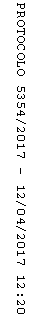 